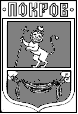 ПОСТАНОВЛЕНИЕГлавы Администрации города ПокровПетушинского района Владимирской области02.04.2018											№ 197О внесении изменений в Положение о комиссии по соблюдению требований к служебному поведению муниципальных служащих Администрации города Покров и урегулированию конфликта интересов, утверждённое постановлением главы Администрации г. Покров от29.06.2017 №341Во исполнении протеста прокурора Петушинского района на постановление главы администрации МО «Город Покров» Петушинского района от 29.06.2017 №341 от 19.03.2018 № 5-1-2018 АА* 026399,  П О С Т А Н О В Л Я Ю:1. Внести в Положение о комиссии по соблюдению требований к служебному поведению муниципальных служащих Администрации города Покров и урегулированию конфликта (далее – Положение), утверждённое постановлением главы Администрации г. Покров от29.06.2017 №341, следующие изменения:1.1. Дополнить Положение пунктом 19.1. следующего содержания:«19.1. Мотивированные заключения, предусмотренные пунктами 15, 17 и 18 настоящего Положения, должны содержать:     1) информацию, изложенную в обращениях или уведомлениях, указанных в абзацах втором и пятом подпункта 2 и подпункте 5 пункта  13 настоящего Положения;     2) информацию, полученную от государственных органов, органов местного самоуправления и заинтересованных организаций на основании запросов;     3) мотивированный вывод по результатам предварительного рассмотрения обращений и уведомлений, указанных в абзацах втором и пятом подпункта 2 и подпункте 5 пункта 13 настоящего Положения, а также рекомендации для принятия одного из решений в соответствии с пунктами 29, 33, 35 настоящего Положения или иного решения.».2. Настоящее постановление вступает в силу со дня подписания и подлежит опубликованию в городской общественно-политической газете «Покров смотрит в будущее».Глава Администрации								В.Ш. Аракелов